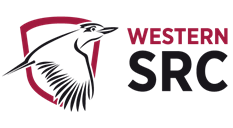 STUDENT REPRESENTATIVE COUNCIL DATE: 11 February 2022TIME: 3:30 PM – 5 PMFebruary AgendaProcedural MattersWelcome, Introduction, and ApologiesAcknowledgement of Traditional Custodians of the LandDeclarations of InterestStarring of ItemsOrder of BusinessConfirmation of Previous Minutes Confirmation of Member ReportsAction Sheet from Previous Meeting General Business of the CouncilReport from the ChairReport from Student CommunityReport from CollectivesReport on SRC BudgetSRC reps with budget portfolios assigned to provide updates in their member reports and/or mention them in the monthly SRC meetings.Reports and Recommendations from SRC Committees
New Business of the Council3.1 Increased NUS Presence and Involvement [to readdress from Jan meeting]Issue Description: There is a general lack of awareness and interest of the National Union of Students (NUS) at WSU. If you were to take random samples of student’s general awareness of what the NUS is, or what it does – you are likely to find most students on campus have little to no idea of what you are asking them. This could be considered unfortunate, as this is the peak student representative body to support and fight for students – yet our diverse demographic is not aware that they are entitled to some support from the union (should they contact them). Additionally, many of our students are the first of their families to attend University, with many others also being lower socioeconomic in status. The NUS should be a perfect body to support and advocate alongside the SRC and the students for better support and change for these students, who oftentimes manage precarious study/working lives. Therefore, it seems that getting more actively involved with the NUS is long overdue. Portfolios/Students Impacted: Any students, especially the politically motivated/interested.Recommendation:I believe we should conduct the following actions:
Organising interviews and gather information from each of the factions (in partnership with WSUP) to profile and objectively present each faction and their beliefs to the student cohorts. Discuss and suggest future induction practices for the NUS (Like information packages that can be sent out to the school each year and disrupted to the NUS Delegates – this really should be sent to all Universities, but for ours this would be particularly helpful).

Put these into action through a working group to best decide the outcomes and goals for introducing the NUS to the student body, as well as discover what the Western student body wants from NUS.Justification/Reason for Recommendation:We are a paying member/supporter of the NUS with 7 delegates which attend conferences, yet many students of Western aren’t even aware of the NUS’s existence, or the benefits and opportunities tied to student lobbing and activism. By organising a working group, we can go about changing that, and better connecting our University with the NUS, for the benefit of our students.Budget Impact: Proposed Action:I propose that the SRC create a working group to organise possible NUS involvement, gather information from the NUS, and make information about them available to the cohort, supported with a budget of $1000 to support this initiative.  Notes from January Meeting:SRC to revise NUS agenda item in February or March meeting. And reps to spend time familiarising themselves with NUS and what they doEmma to get back to the SRC with estimated affiliation cost and list of elected reps for 20223.2 Ongoing SRC ResignationsIssue Description: There have been ongoing resignations since the end of last year within SRC, some for personal reasons and others due to finishing studies. As a result, SRC is on it’s way to loosing a fair amount of reps if we don’t have an EOI before the next quarter being April.Portfolios/Students Impacted:The entire SRC team alongside student groups without an elected rep at present.Recommendation:To fill rep positions due to resignations of over 5 src reps and more to come before April.Justification/Reason for Recommendation:Need more hands on deck for student groups that are now not being attended to, e.g. international students and smaller campuses.Proposed Action:Exec to have discussions with Grant regarding more frequent EOIs3.3 Welcome Week DiscussionIssue Description:We have Welcome Week Celebrations during the first week of March. This discussion is to sort out a few details.Who will be the volunteers on each day?Who is happy to run laser tag?What other initiatives do we want on the day? (e.g. handing out ice creams)How can we maximise the accessibility of helicopter rides if it is to go ahead? (Note: Sydney Helicopters has experience catering to different degrees of passenger ability)Portfolios/Students Impacted:Everyone.Proposed Action:The SRC discuss Welcome Week.3.4 Issues platformIssue Description: This is an extension of a previous issue pertaining to student complaints.After discussions with Office of Governance (OGS) and Student services hub (SSH), a digital triage system appeared to be the best way of lodging issues from students. SSH will be giving feedback to the platform developers working on western now to include student reps in the triage system if relevant.Furthermore, refining the ‘contact us’ form on the SRC website to act as a mini triage system thereby inviting students to raise issues with the SRC there, Portfolios/Students Impacted: body of studentsRecommendation:For notingFuture refinement of contact us page on SRC websiteJustification/Reason for Recommendation:As part of representing students, the SRC needs to receive issues from students themselves.If students were invited to use the contact us form, it would be too general, and they can lodge almost anythingA mini-triage system that refined student’s complaints/issues on the SRC website would reduce the load on the SRC to sift through the issues complained about.Budget Impact: Unsure at present – will look into this after other projects finish.Proposed Action:Nil at present, for noting.3.5 Meet with WSUPIssue Description: Issues have been raised pertaining to WSUP’s inactivity.Furthermore, I would like to collaborate with WSUP on some of the SRC’s initiatives including extracting data, investigating systems within the university etcPortfolios/Students Impacted:WSUPRecommendation:I would like to set a meeting with WSUP on behalf of the SRC to:Collaborate on projectsEncourage more critical investigation into some systems in the universityGain reassurance of their activeness/inactivity  ?solutionJustification/Reason for Recommendation:To collaborate with WSUP on crucial student issues.To ensure we have a functioning and effective student journalism team.Budget Impact: NilProposed Action:Bakar to set a meeting with WSUP if other members feel like it is within right of the SRC + it is warranted.3.6 Unofficial TranscriptsIssue Description: Removal of option to receive unofficial transcriptPortfolios/Students Impacted:The entire body of students.Recommendation:Raise this within senate to reinstate this as an optionJustification/Reason for Recommendation:To allow students an unofficial transcript cost-freeBudget Impact: nilProposed Action:For noting.Other BusinessStudent Community and Parents Union Discussion – Hollie HammondNext Meeting and CloseAdditional DocumentsJuly 2021 Action SheetAugust 2021 Action SheetSeptember 2021 Action SheetOctober 2021 Action SheetDecember 2021 Action SheetJanuary 2022 Action SheetIssueLack of General Awareness and Support of NUS at WSUDate01/01/2022MoverSimon Preuss-KearneySeconderItemsQuotes/CostCovering any possible rewards for participation in surveys and/or promotional material$1000IssueReps leaving SRC with no replacements lined upDate30/01/2022MoverSarah CupittSeconderAlannah HaderIssueWelcome Week discussionDateFeb meetingMoverCameron ChestersSeconderSarah Cupitt & Sanjay ThapaIssueA standardized issues form / linkDate02/02/2022MoverBakarSeconderIssueCollaboration with W’SUPDateMoverBakar MohamadSeconderIssueOption for unofficial transcripts removedDate02/02/2022MoverBakar MohamadSeconderJuly Action SheetJuly Action SheetJuly Action SheetActionResponsibilityCompletionRazin to follow up on Intersession Day Out after COVID-19 and get more info from Rameez.RazinPlanning for post COVIDCrystal to initiate a plan to advocate for Nirimba and Bankstown Campuses.CrystalOngoingStart an action group to enquire about residential student issues.AlannahOngoingAlannah to start a working group with all reps for the 'Happy Hour' initiativeAlannahOngoingAugust Action SheetAugust Action SheetAugust Action SheetActionResponsibilityCompletionCollective Officer Honorariums - Danielle to send a blanket email and organise a zoom meeting to discuss further.Danielle, Richard, Simon, SarahOngoing (readdress at Feb meeting)September Action SheetSeptember Action SheetSeptember Action SheetActionResponsibilityCompletionInternational Student Collective – working group and meetingLoore (needs to be allocated to new rep after April EOIs)OngoingOctober Action SheetOctober Action SheetOctober Action SheetActionResponsibilityCompletionSRC newsletter – Alannah to discuss with Grant and SarahAlannahOngoing Muhammad is happy to pick up Anushka's action items. (Have not heard from Anushka so is working with Grant on this matter)MuhammadOngoing Host ongoing discussions with international students and SRC reps. First meeting 25th Oct – brief updates on data packs for 2022 and SRC working group discussionsLooreOngoingDecember Action SheetDecember Action SheetDecember Action SheetActionResponsibilityCompletionSarah to include 2k for Sharmin's agenda item under campaign allocation in the budget committee meeting for JanuarySarahOngoingBakar to further work on collaborations for the school-wide campaign starting with the School of PsychologyBakar & campus repsOngoingSimon to form a working group to organise future events with Pride Football Australia and SRC related soccer events for 2022Simon (EOIs from Tiffany, Sarah, Sanjay & Jasmine)OngoingJanuary Action SheetJanuary Action SheetJanuary Action SheetActionResponsibilityCompletionAction: Simon to provides updates of Pride Football Working Group in Feb meeting SimonSarah to send the 13k equipment list alongside SSAF survey and meeting minutesSarahCompletedSarah to follow up if Hollie will be present at Feb meeting (Student Community and Parents Union Discussion)SarahOngoing (reached out and haven’t heard back)Alannah to curate poll for SRC office clean up across campusesAlannahSRC to revise NUS agenda item in February or March meeting. And reps to spend time familiarising themselves with NUS and what they doAll repsBakar to work on student polls and create a working group for further discussions on this initiative as a teamBakarBakar to start an action group for student rep collaboration and to update us in the February meetingBakarBakar to work on student assistance for SRCBakarSRC reps with budget portfolios assigned to provide updates in their member reports and/or mention them in the monthly SRC meetingsAll repsEmma to get back to the SRC with estimated affiliation cost and list of elected reps for 2022Emma Hogan